Toimija täyttää soveltuvin osin Ilmoitus elintarviketoiminnasta tai siinä tapahtuvasta toiminnan olennaisesta muuttamisesta on lähetettävä Lappeenrannan seudun ympäristötoimeen neljä viikkoa ennen toiminnan aloittamista tai suunniteltua muutosta. Lappeenrannan seudun ympäristötoimi käsittelee ilmoituksen ja tallentaa tiedot elintarviketoiminnan rekisteröinnistä ympäristöterveydenhuollon keskitettyyn toiminnanohjaus- ja tiedonhallintajärjestelmään ja ilmoittaa toimijalle tietojen tallentamisesta sähköisesti tai muulla vastaavalla tavalla. Toimijalta voidaan tarvittaessa pyytää muita ilmoituksen käsittelemiseksi tarpeellisia selvityksiä. Ilmoituksen käsittelystä peritään Lupalautakunnan hyväksymän taksan mukainen maksu.Ilmoitus koskee		 toiminnan aloittamista	 toiminnan olennaista muuttamista		 muuta, mitä?      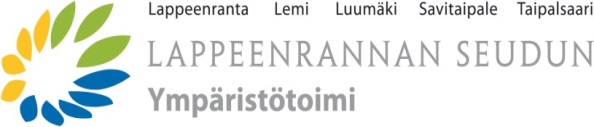 ILMOITUSelintarvikelain (297/2021) 10 § mukaisesta elintarviketoiminnasta (toiminnan rekisteröintiä varten)Dnro ja saapumispäivämäärä (viranomainen täyttää) 1. Toimija/yritys Toimijan/yrityksen nimi      Toimijan/yrityksen nimi      Toimijan/yrityksen nimi      Toimijan/yrityksen nimi      Toimijan/yrityksen nimi      Toimijan/yrityksen nimi      Toimijan/yrityksen nimi      Toimijan/yrityksen nimi      Toimijan/yrityksen nimi      1. Toimija/yritys Osoite ja postitoimipaikka      Osoite ja postitoimipaikka      Osoite ja postitoimipaikka      Osoite ja postitoimipaikka      Osoite ja postitoimipaikka      Osoite ja postitoimipaikka      Osoite ja postitoimipaikka      Osoite ja postitoimipaikka      Osoite ja postitoimipaikka      1. Toimija/yritys Toimijan Y – tunnus (tai hlötunnus)      Toimijan Y – tunnus (tai hlötunnus)      Toimijan Y – tunnus (tai hlötunnus)      Toimijan Y – tunnus (tai hlötunnus)      Toimijan Y – tunnus (tai hlötunnus)      Kotikunta      Kotikunta      Kotikunta      Kotikunta      1. Toimija/yritys Yhteyshenkilö Yhteyshenkilö PuhelinnumeroPuhelinnumeroPuhelinnumeroPuhelinnumeroSähköpostiosoiteSähköpostiosoiteSähköpostiosoite2a. Toimipaikka(toimipaikan nimi on yleensä markkinointinimi) Nimi  Nimi  Nimi  Nimi  Nimi  Nimi  Nimi  Nimi  Nimi  2a. Toimipaikka(toimipaikan nimi on yleensä markkinointinimi) Yhteyshenkilön nimi      Yhteyshenkilön nimi      Yhteyshenkilön nimi      Yhteyshenkilön nimi      Yhteyshenkilön nimi      Yhteyshenkilön nimi      Yhteyshenkilön nimi      Yhteyshenkilön nimi      Yhteyshenkilön nimi      2a. Toimipaikka(toimipaikan nimi on yleensä markkinointinimi) Käyntiosoite ja postitoimipaikkaKäyntiosoite ja postitoimipaikkaKäyntiosoite ja postitoimipaikkaKäyntiosoite ja postitoimipaikkaKäyntiosoite ja postitoimipaikkaPuhelinnumeroPuhelinnumeroPuhelinnumeroPuhelinnumero2 b. Markkinointinimi (jos eri kuin toimipaikan nimi)Markkinointinimi (jos eri kuin toimipaikan nimi)Markkinointinimi (jos eri kuin toimipaikan nimi)Markkinointinimi (jos eri kuin toimipaikan nimi)Markkinointinimi (jos eri kuin toimipaikan nimi)Markkinointinimi (jos eri kuin toimipaikan nimi)Markkinointinimi (jos eri kuin toimipaikan nimi)Markkinointinimi (jos eri kuin toimipaikan nimi)Markkinointinimi (jos eri kuin toimipaikan nimi)Markkinointinimi (jos eri kuin toimipaikan nimi)2 c. Posti- ja laskutusosoitteetTarkastusasiakirjan postitusosoite (Oiva-raportti tai muu tarkastusasiakirja)  Toimija      Toimipaikka      Muu      Tarkastusasiakirjan postitusosoite (Oiva-raportti tai muu tarkastusasiakirja)  Toimija      Toimipaikka      Muu      Tarkastusasiakirjan postitusosoite (Oiva-raportti tai muu tarkastusasiakirja)  Toimija      Toimipaikka      Muu      Tarkastusasiakirjan postitusosoite (Oiva-raportti tai muu tarkastusasiakirja)  Toimija      Toimipaikka      Muu      Tarkastusasiakirjan postitusosoite (Oiva-raportti tai muu tarkastusasiakirja)  Toimija      Toimipaikka      Muu      Tarkastusasiakirjan postitusosoite (Oiva-raportti tai muu tarkastusasiakirja)  Toimija      Toimipaikka      Muu      Tarkastusasiakirjan postitusosoite (Oiva-raportti tai muu tarkastusasiakirja)  Toimija      Toimipaikka      Muu      Tarkastusasiakirjan postitusosoite (Oiva-raportti tai muu tarkastusasiakirja)  Toimija      Toimipaikka      Muu      Tarkastusasiakirjan postitusosoite (Oiva-raportti tai muu tarkastusasiakirja)  Toimija      Toimipaikka      Muu      2 c. Posti- ja laskutusosoitteetLaskutusosoite paperilaskuille      Laskutusosoite paperilaskuille      Laskutusosoite paperilaskuille      Laskutusosoite paperilaskuille      Laskutusosoite paperilaskuille      Laskutusosoite paperilaskuille      Laskutusosoite paperilaskuille      Laskutusosoite paperilaskuille      Laskutusosoite paperilaskuille      2 c. Posti- ja laskutusosoitteetMaksajan nimi (jos muu kuin toimija/yritys)      Maksajan nimi (jos muu kuin toimija/yritys)      Maksajan nimi (jos muu kuin toimija/yritys)      Maksajan nimi (jos muu kuin toimija/yritys)      Maksajan nimi (jos muu kuin toimija/yritys)      Maksajan nimi (jos muu kuin toimija/yritys)      Maksajan nimi (jos muu kuin toimija/yritys)      Maksajan nimi (jos muu kuin toimija/yritys)      Maksajan nimi (jos muu kuin toimija/yritys)      2 c. Posti- ja laskutusosoitteetVerkkolaskuosoite  Verkkolaskuosoite  Välittäjätunnus Välittäjätunnus Välittäjätunnus Välittäjätunnus Välittäjätunnus Mahdollinen viiteMahdollinen viite4 a. Toiminnan aloittamisen- tai toiminnan olennaisen muuttamisen ajankohta Uuden toiminnan tai olennaisen muutoksen arvioitu aloittamisajankohta 
(pvm)      Uuden toiminnan tai olennaisen muutoksen arvioitu aloittamisajankohta 
(pvm)      Uuden toiminnan tai olennaisen muutoksen arvioitu aloittamisajankohta 
(pvm)      Uuden toiminnan tai olennaisen muutoksen arvioitu aloittamisajankohta 
(pvm)      Uuden toiminnan tai olennaisen muutoksen arvioitu aloittamisajankohta 
(pvm)      Uuden toiminnan tai olennaisen muutoksen arvioitu aloittamisajankohta 
(pvm)      Uuden toiminnan tai olennaisen muutoksen arvioitu aloittamisajankohta 
(pvm)      Uuden toiminnan tai olennaisen muutoksen arvioitu aloittamisajankohta 
(pvm)      Uuden toiminnan tai olennaisen muutoksen arvioitu aloittamisajankohta 
(pvm)      4 b. Kuvaus toiminnastaKausiluonteinen toiminta Toiminta-ajat:        Kausiluonteinen toiminta Toiminta-ajat:        Kausiluonteinen toiminta Toiminta-ajat:        Kausiluonteinen toiminta Toiminta-ajat:         Ruoka-aputoimintaa Ruoka-aputoimintaa Ruoka-aputoimintaa Ruoka-aputoimintaa Ruoka-aputoimintaa4 b. Kuvaus toiminnastaKuvaus aloitettavasta toiminnasta tai muutoksista toiminnassa      Kuvaus aloitettavasta toiminnasta tai muutoksista toiminnassa      Kuvaus aloitettavasta toiminnasta tai muutoksista toiminnassa      Kuvaus aloitettavasta toiminnasta tai muutoksista toiminnassa      Kuvaus aloitettavasta toiminnasta tai muutoksista toiminnassa      Kuvaus aloitettavasta toiminnasta tai muutoksista toiminnassa      Kuvaus aloitettavasta toiminnasta tai muutoksista toiminnassa      Kuvaus aloitettavasta toiminnasta tai muutoksista toiminnassa      Kuvaus aloitettavasta toiminnasta tai muutoksista toiminnassa       Valmistuttaminen
(toimija valmistuttaa elintarvikkeita kokonaan tai osittain toisella toimijalla ja myy omalla nimellään)  Valmistuttaminen
(toimija valmistuttaa elintarvikkeita kokonaan tai osittain toisella toimijalla ja myy omalla nimellään)  Valmistuttaminen
(toimija valmistuttaa elintarvikkeita kokonaan tai osittain toisella toimijalla ja myy omalla nimellään)  Valmistuttaminen
(toimija valmistuttaa elintarvikkeita kokonaan tai osittain toisella toimijalla ja myy omalla nimellään) Tuotetarkennukset: Lisäaineet, aromit ja entsyymit   Ravintolisät     Täydennetyt elintarvikkeet   Uuselintarvikkeet  Tuotetarkennukset: Lisäaineet, aromit ja entsyymit   Ravintolisät     Täydennetyt elintarvikkeet   Uuselintarvikkeet  Tuotetarkennukset: Lisäaineet, aromit ja entsyymit   Ravintolisät     Täydennetyt elintarvikkeet   Uuselintarvikkeet  Tuotetarkennukset: Lisäaineet, aromit ja entsyymit   Ravintolisät     Täydennetyt elintarvikkeet   Uuselintarvikkeet  Tuotetarkennukset: Lisäaineet, aromit ja entsyymit   Ravintolisät     Täydennetyt elintarvikkeet   Uuselintarvikkeet  4 c. Luomutuotteet Luomutuotteita tavanomaisten tuotteiden lisäksi Vain luomutuotteita Vain luomutuotteita Vain luomutuotteita Vain luomutuotteita Vain luomutuotteita Vain luomutuotteita Vain luomutuotteita Ei lainkaan luomutuotteita5. Tieto omavalvontasuunnitelmasta Omavalvontasuunnitelma on laadittu Omavalvontasuunnitelma laaditaan       mennessä Omavalvontasuunnitelma on laadittu Omavalvontasuunnitelma laaditaan       mennessä Omavalvontasuunnitelma on laadittu Omavalvontasuunnitelma laaditaan       mennessä Omavalvontasuunnitelman laadinnassa on käytetty toimialan laatimaa hyvän käytännön ohjetta, mitä?       Omavalvontasuunnitelman laadinnassa on käytetty toimialan laatimaa hyvän käytännön ohjetta, mitä?       Omavalvontasuunnitelman laadinnassa on käytetty toimialan laatimaa hyvän käytännön ohjetta, mitä?       Omavalvontasuunnitelman laadinnassa on käytetty toimialan laatimaa hyvän käytännön ohjetta, mitä?       Omavalvontasuunnitelman laadinnassa on käytetty toimialan laatimaa hyvän käytännön ohjetta, mitä?       Omavalvontasuunnitelman laadinnassa on käytetty toimialan laatimaa hyvän käytännön ohjetta, mitä?      6. Tietoja huoneistostaTieto kohteen rakennusvalvonnallisesta käyttötarkoituksesta: Liikekiinteistö
Teollisuuskiinteistö Asuinkiinteistö  Kotona sijaitseva elintarvikehuoneisto       Muu          Tieto kohteen rakennusvalvonnallisesta käyttötarkoituksesta: Liikekiinteistö
Teollisuuskiinteistö Asuinkiinteistö  Kotona sijaitseva elintarvikehuoneisto       Muu          Tieto kohteen rakennusvalvonnallisesta käyttötarkoituksesta: Liikekiinteistö
Teollisuuskiinteistö Asuinkiinteistö  Kotona sijaitseva elintarvikehuoneisto       Muu          Talousveden hankinta jos ei verkosto/vesiosuuskunta: Rengaskaivo   Porakaivo Viimeisin talousvesinäyte (pvm)        Talousveden hankinta jos ei verkosto/vesiosuuskunta: Rengaskaivo   Porakaivo Viimeisin talousvesinäyte (pvm)        Talousveden hankinta jos ei verkosto/vesiosuuskunta: Rengaskaivo   Porakaivo Viimeisin talousvesinäyte (pvm)        Talousveden hankinta jos ei verkosto/vesiosuuskunta: Rengaskaivo   Porakaivo Viimeisin talousvesinäyte (pvm)        Talousveden hankinta jos ei verkosto/vesiosuuskunta: Rengaskaivo   Porakaivo Viimeisin talousvesinäyte (pvm)        Talousveden hankinta jos ei verkosto/vesiosuuskunta: Rengaskaivo   Porakaivo Viimeisin talousvesinäyte (pvm)        6. Tietoja huoneistostaTieto kohteen rakennusvalvonnallisesta käyttötarkoituksesta: Liikekiinteistö
Teollisuuskiinteistö Asuinkiinteistö  Kotona sijaitseva elintarvikehuoneisto       Muu          Tieto kohteen rakennusvalvonnallisesta käyttötarkoituksesta: Liikekiinteistö
Teollisuuskiinteistö Asuinkiinteistö  Kotona sijaitseva elintarvikehuoneisto       Muu          Tieto kohteen rakennusvalvonnallisesta käyttötarkoituksesta: Liikekiinteistö
Teollisuuskiinteistö Asuinkiinteistö  Kotona sijaitseva elintarvikehuoneisto       Muu            Liikkuva toiminta  
laitteen/vaunun/ auton rekisterinumero        Liikkuva toiminta  
laitteen/vaunun/ auton rekisterinumero        Liikkuva toiminta  
laitteen/vaunun/ auton rekisterinumero        Liikkuva toiminta  
laitteen/vaunun/ auton rekisterinumero        Liikkuva toiminta  
laitteen/vaunun/ auton rekisterinumero        Liikkuva toiminta  
laitteen/vaunun/ auton rekisterinumero      6. Tietoja huoneistostaToimintaan liittyvien tilojen pinta-ala         m2Toimintaan liittyvien tilojen pinta-ala         m2Toimintaan liittyvien tilojen pinta-ala         m2Toimintaan liittyvien tilojen pinta-ala         m2Toimintaan liittyvien tilojen pinta-ala         m2Toimintaan liittyvien tilojen pinta-ala         m2Toimintaan liittyvien tilojen pinta-ala         m2Toimintaan liittyvien tilojen pinta-ala         m2Toimintaan liittyvien tilojen pinta-ala         m26. Tietoja huoneistosta7. Elintarvikkeiden maahantuontiElintarvikkeiden maahantuontia    Kyllä         Ei Elintarvikkeiden maahantuontia    Kyllä         Ei Elintarvikkeiden maahantuontia    Kyllä         Ei 8. Elintarvikkeiden myynti ja mainonta Internetmarkkinointi  Muu etämyynti (esim, sosiaalinen media) Muu etämyynti (esim, sosiaalinen media) Muu etämyynti (esim, sosiaalinen media) Muu etämyynti (esim, sosiaalinen media) Muu etämyynti (esim, sosiaalinen media) Muu etämyynti (esim, sosiaalinen media) Muu etämyynti (esim, sosiaalinen media) Välitystoiminta (välittää kotimaassa valmistettuja elintarvikkeita mutta ei varastoi tai pidä hallussa niitä)9a. Toiminta Valitaan vain yksi vaihtoehto jostain alla olevasta kohdasta A-K. Valittu vaihtoehto kuvaa parhaiten pääasiallista elintarvikehuoneistossa tapahtuvaa toimintaa.Valitaan vain yksi vaihtoehto jostain alla olevasta kohdasta A-K. Valittu vaihtoehto kuvaa parhaiten pääasiallista elintarvikehuoneistossa tapahtuvaa toimintaa.Valitaan vain yksi vaihtoehto jostain alla olevasta kohdasta A-K. Valittu vaihtoehto kuvaa parhaiten pääasiallista elintarvikehuoneistossa tapahtuvaa toimintaa.Valitaan vain yksi vaihtoehto jostain alla olevasta kohdasta A-K. Valittu vaihtoehto kuvaa parhaiten pääasiallista elintarvikehuoneistossa tapahtuvaa toimintaa.Valitaan vain yksi vaihtoehto jostain alla olevasta kohdasta A-K. Valittu vaihtoehto kuvaa parhaiten pääasiallista elintarvikehuoneistossa tapahtuvaa toimintaa.9a. Toiminta Elintarvikkeiden myynti Vähittäismyymälä  Ulkomyyntialue (esim. torialue)  Tukkumyynti Toiminta Myydään teollisesti pakattuja ei-helposti pilaantuvia elintarvikkeita Myydään teollisesti pakattuja helposti pilaantuvia elintarvikkeita Myydään pakkaamattomia elintarvikkeita Käsitellään helposti pilaantuvia elintarvikkeitaElintarvikkeiden myynti Vähittäismyymälä  Ulkomyyntialue (esim. torialue)  Tukkumyynti Toiminta Myydään teollisesti pakattuja ei-helposti pilaantuvia elintarvikkeita Myydään teollisesti pakattuja helposti pilaantuvia elintarvikkeita Myydään pakkaamattomia elintarvikkeita Käsitellään helposti pilaantuvia elintarvikkeitaElintarvikkeiden myynti Vähittäismyymälä  Ulkomyyntialue (esim. torialue)  Tukkumyynti Toiminta Myydään teollisesti pakattuja ei-helposti pilaantuvia elintarvikkeita Myydään teollisesti pakattuja helposti pilaantuvia elintarvikkeita Myydään pakkaamattomia elintarvikkeita Käsitellään helposti pilaantuvia elintarvikkeitaelintarvikkeiden myyntipinta-ala (m2)Henkilökunnan määräelintarvikkeiden myyntipinta-ala (m2)Henkilökunnan määräElintarvikkeiden tarjoilu (sisältää kuljetuksen) Ravintolatoiminta (ml. pizzeria) Grilli- tai pikaruokatoiminta Kahvilatoiminta  Pubitoiminta, vain juomatarjoilua tai vähäistä elintarviketarjoilua (eli snacksejä yms.)Elintarvikkeiden tarjoilu (sisältää kuljetuksen) Ravintolatoiminta (ml. pizzeria) Grilli- tai pikaruokatoiminta Kahvilatoiminta  Pubitoiminta, vain juomatarjoilua tai vähäistä elintarviketarjoilua (eli snacksejä yms.)Elintarvikkeiden tarjoilu (sisältää kuljetuksen) Ravintolatoiminta (ml. pizzeria) Grilli- tai pikaruokatoiminta Kahvilatoiminta  Pubitoiminta, vain juomatarjoilua tai vähäistä elintarviketarjoilua (eli snacksejä yms.)asiakaspaikkojen määrä Arvioitu annosmäärä / kk elintarvikehenkilöstön lukumäärä Laitoskeittiötoiminta (koulut, päiväkodit, sairaalat, henkilöstöravintolat) vain pitopalvelua (ei annosten lukumäärää) Keskuskeittiötoiminta (toimittaa pääosin muualle ruokaa) Tarjoilukeittiötoiminta (ei ruoanvalmistusta, voi olla vähäistä välipala- ja jälkiruokavalmistusta) Laitoskeittiötoiminta (koulut, päiväkodit, sairaalat, henkilöstöravintolat) vain pitopalvelua (ei annosten lukumäärää) Keskuskeittiötoiminta (toimittaa pääosin muualle ruokaa) Tarjoilukeittiötoiminta (ei ruoanvalmistusta, voi olla vähäistä välipala- ja jälkiruokavalmistusta) Laitoskeittiötoiminta (koulut, päiväkodit, sairaalat, henkilöstöravintolat) vain pitopalvelua (ei annosten lukumäärää) Keskuskeittiötoiminta (toimittaa pääosin muualle ruokaa) Tarjoilukeittiötoiminta (ei ruoanvalmistusta, voi olla vähäistä välipala- ja jälkiruokavalmistusta)keskimääräinen annosten lukumäärä/ vuorokausielintarvikehenkilöstön lukumääräMyllyt, leipomo- ja kasvisalan valmistus ja pakkaaminen Myllytoiminta Helposti pilaantuvien leipomotuotteiden valmistus Ruoka- ja kahvileipien valmistus Muiden viljatuotteiden valmistus (ml. mallastuotanto, esim. kaurapohjaiset maito- ja kermatuotteet)  Kasvis-, marja- ja hedelmätuotteiden valmistus Pakkaamotoiminta  Myllyt, leipomo- ja kasvisalan valmistus ja pakkaaminen Myllytoiminta Helposti pilaantuvien leipomotuotteiden valmistus Ruoka- ja kahvileipien valmistus Muiden viljatuotteiden valmistus (ml. mallastuotanto, esim. kaurapohjaiset maito- ja kermatuotteet)  Kasvis-, marja- ja hedelmätuotteiden valmistus Pakkaamotoiminta  Myllyt, leipomo- ja kasvisalan valmistus ja pakkaaminen Myllytoiminta Helposti pilaantuvien leipomotuotteiden valmistus Ruoka- ja kahvileipien valmistus Muiden viljatuotteiden valmistus (ml. mallastuotanto, esim. kaurapohjaiset maito- ja kermatuotteet)  Kasvis-, marja- ja hedelmätuotteiden valmistus Pakkaamotoiminta  arvio tuotantomäärästä (kg/vuosi)elintarvikehenkilöstön lukumääräMaitotilalla tapahtuva maitotuotteiden valmistus ja myyntija/tai raakamaidon myynti  Sellaisenaan kulutukseen tarkoitetun raakamaidon ja/tai ternimaidonmyynti Maitotilalla tapahtuva maitotuotteiden valmistus ja myyntija/tai raakamaidon myynti  Sellaisenaan kulutukseen tarkoitetun raakamaidon ja/tai ternimaidonmyynti Maitotilalla tapahtuva maitotuotteiden valmistus ja myyntija/tai raakamaidon myynti  Sellaisenaan kulutukseen tarkoitetun raakamaidon ja/tai ternimaidonmyynti raakamaidon myynti ja luovutus sellaisenaan       l/v Nestemäiset maitovalmisteet Juusto	 Voi ja ravintorasvat Jäätelö Muu maitotuotteiden valmistus, mikä       Nestemäiset maitovalmisteet Juusto	 Voi ja ravintorasvat Jäätelö Muu maitotuotteiden valmistus, mikä       Nestemäiset maitovalmisteet Juusto	 Voi ja ravintorasvat Jäätelö Muu maitotuotteiden valmistus, mikä      raakamaidon käyttömäärä       l/vTuotteiden valmistukseen liittyy pastörointia vastaava lämpökäsittely  kyllä  ei     Rahtitoiminta  liha- ja kalatuotteiden valmistus asiakkaan omistamasta lihasta tai kalasta Rahtitoiminta  liha- ja kalatuotteiden valmistus asiakkaan omistamasta lihasta tai kalasta Rahtitoiminta  liha- ja kalatuotteiden valmistus asiakkaan omistamasta lihasta tai kalasta elintarvikehenkilöstön lukumääräMuiden elintarvikkeiden teollinen valmistus (jos olet täyttänyt jonkun kohdista A-D, älä täytä tätä) Yhdistelmätuotteiden valmistus (tuote, joka sisältää jalostettuja eläimistä saatavia ja kasvisperäisiä elintarvikkeita, esim. pizza, valmisateria) Makeisten valmistus Juomien valmistus Muu valmistus (esim. kahvinpaahto, etanoiden käsittely ym. hunajapakkaamotoiminta, lisäaineiden, ravintolisien valmistus, hiivatuotanto, muut toiminnat, jotka eivät kuulu mihinkään muuhun elintarvikkeiden valmistuksen toimintatyyppeihin:      ).Muiden elintarvikkeiden teollinen valmistus (jos olet täyttänyt jonkun kohdista A-D, älä täytä tätä) Yhdistelmätuotteiden valmistus (tuote, joka sisältää jalostettuja eläimistä saatavia ja kasvisperäisiä elintarvikkeita, esim. pizza, valmisateria) Makeisten valmistus Juomien valmistus Muu valmistus (esim. kahvinpaahto, etanoiden käsittely ym. hunajapakkaamotoiminta, lisäaineiden, ravintolisien valmistus, hiivatuotanto, muut toiminnat, jotka eivät kuulu mihinkään muuhun elintarvikkeiden valmistuksen toimintatyyppeihin:      ).Muiden elintarvikkeiden teollinen valmistus (jos olet täyttänyt jonkun kohdista A-D, älä täytä tätä) Yhdistelmätuotteiden valmistus (tuote, joka sisältää jalostettuja eläimistä saatavia ja kasvisperäisiä elintarvikkeita, esim. pizza, valmisateria) Makeisten valmistus Juomien valmistus Muu valmistus (esim. kahvinpaahto, etanoiden käsittely ym. hunajapakkaamotoiminta, lisäaineiden, ravintolisien valmistus, hiivatuotanto, muut toiminnat, jotka eivät kuulu mihinkään muuhun elintarvikkeiden valmistuksen toimintatyyppeihin:      ).elintarvikehenkilöstön lukumääräTuotantomäärä kg, l tai kpl/vuosiElintarvikkeiden varastointi ja pakastaminen (pelkästään varastointia ja/tai pakastamista) Eläimistä saatavien elintarvikkeiden varastointi (lyhytaikaisesti tai huoneenlämmössä säilytettävät) Muiden kuin eläimistä saatavien elintarvikkeiden varastointi Elintarvikkeiden pakastaminen Elintarvikkeiden pakkaaminenElintarvikkeiden varastointi ja pakastaminen (pelkästään varastointia ja/tai pakastamista) Eläimistä saatavien elintarvikkeiden varastointi (lyhytaikaisesti tai huoneenlämmössä säilytettävät) Muiden kuin eläimistä saatavien elintarvikkeiden varastointi Elintarvikkeiden pakastaminen Elintarvikkeiden pakkaaminenElintarvikkeiden varastointi ja pakastaminen (pelkästään varastointia ja/tai pakastamista) Eläimistä saatavien elintarvikkeiden varastointi (lyhytaikaisesti tai huoneenlämmössä säilytettävät) Muiden kuin eläimistä saatavien elintarvikkeiden varastointi Elintarvikkeiden pakastaminen Elintarvikkeiden pakkaaminenelintarvikehenkilöstön lukumääräAmmattimainen elintarvikkeiden kuljetus (pelkästään kuljetusta) Elintarvikkeiden kuljetus, ei lämpötilavaatimusta  Elintarvikkeiden pakastekuljetus Elintarvikkeiden kuljetus jäähdytettynä Elintarvikkeiden kuljetus lämpimänäAmmattimainen elintarvikkeiden kuljetus (pelkästään kuljetusta) Elintarvikkeiden kuljetus, ei lämpötilavaatimusta  Elintarvikkeiden pakastekuljetus Elintarvikkeiden kuljetus jäähdytettynä Elintarvikkeiden kuljetus lämpimänäAmmattimainen elintarvikkeiden kuljetus (pelkästään kuljetusta) Elintarvikkeiden kuljetus, ei lämpötilavaatimusta  Elintarvikkeiden pakastekuljetus Elintarvikkeiden kuljetus jäähdytettynä Elintarvikkeiden kuljetus lämpimänäkuljetusväline (auto, laiva jne.) ja lukumääräelintarvikehenkilöstön lukumäärä9 b. ToimintaVähäriskiset, eläimistä saatavia elintarvikkeita koskevat toiminnot, joista on tehtävä ilmoitus elintarvikehuoneistostaAlkutuotantopaikalla tapahtuva lihan käsittely, alkutuotannon toimija toimittaa paikalliseen vähittäismyyntiin tai luovuttaa tuotteet suoraan kuluttajalle siipikarjan tai tarhatun kanin teurastus ja lihan leikkaaminen (max. 1 000 eläintä/v) poron teurastus sekä poronlihan leikkaaminen poron kuivalihan valmistus   Luonnonvaraisten hirvieläinten, jänisten, kanien ja riistalintujen lihan toimittaminen tarkastamattomana paikalliseen vähittäismyyntiin (max 1000 jänistä tai kania, 3000 lintua, 10 hirveä, 30 peuraa ja 50 metsäkaurista)  Tarkastamattoman luonnonvaraisen riistan lihan pienien määrien myyminen suoraan kuluttajalle Muu, mikä?      Alkutuotantopaikalla tapahtuva lihan käsittely, alkutuotannon toimija toimittaa paikalliseen vähittäismyyntiin tai luovuttaa tuotteet suoraan kuluttajalle siipikarjan tai tarhatun kanin teurastus ja lihan leikkaaminen (max. 1 000 eläintä/v) poron teurastus sekä poronlihan leikkaaminen poron kuivalihan valmistus   Luonnonvaraisten hirvieläinten, jänisten, kanien ja riistalintujen lihan toimittaminen tarkastamattomana paikalliseen vähittäismyyntiin (max 1000 jänistä tai kania, 3000 lintua, 10 hirveä, 30 peuraa ja 50 metsäkaurista)  Tarkastamattoman luonnonvaraisen riistan lihan pienien määrien myyminen suoraan kuluttajalle Muu, mikä?      Alkutuotantopaikalla tapahtuva lihan käsittely, alkutuotannon toimija toimittaa paikalliseen vähittäismyyntiin tai luovuttaa tuotteet suoraan kuluttajalle siipikarjan tai tarhatun kanin teurastus ja lihan leikkaaminen (max. 1 000 eläintä/v) poron teurastus sekä poronlihan leikkaaminen poron kuivalihan valmistus   Luonnonvaraisten hirvieläinten, jänisten, kanien ja riistalintujen lihan toimittaminen tarkastamattomana paikalliseen vähittäismyyntiin (max 1000 jänistä tai kania, 3000 lintua, 10 hirveä, 30 peuraa ja 50 metsäkaurista)  Tarkastamattoman luonnonvaraisen riistan lihan pienien määrien myyminen suoraan kuluttajalle Muu, mikä?      Tuotantomäärä kg tai kpl/vuosiMuu, mikä?      Muu, mikä?      Muu, mikä?      elintarviketoimintaan liittyvä pinta-ala (m2)elintarvikehenkilöstön lukumäärä10. Toimijan allekirjoitus ja nimenselvennysPaikka ja päivämääräPaikka ja päivämääräAllekirjoitus ja nimenselvennysAllekirjoitus ja nimenselvennysLiitteet: Pohjakuva elintarvikehuoneistosta josta ilmenevät tilat ja niiden käyttötarkoitus sekä laitteiden ja kalusteiden sijoittelu Muu liite       Ilmoitus toimitetaan Lappeenrannan seudun ympäristötoimeenLiitteet: Pohjakuva elintarvikehuoneistosta josta ilmenevät tilat ja niiden käyttötarkoitus sekä laitteiden ja kalusteiden sijoittelu Muu liite       Ilmoitus toimitetaan Lappeenrannan seudun ympäristötoimeenLiitteet: Pohjakuva elintarvikehuoneistosta josta ilmenevät tilat ja niiden käyttötarkoitus sekä laitteiden ja kalusteiden sijoittelu Muu liite       Ilmoitus toimitetaan Lappeenrannan seudun ympäristötoimeenViranomainen täyttää Viranomainen täyttää Viranomainen täyttää Ilmoitus on täytetty asianmukaisesti kyllä	 ei_____/_____  20 ______Viranhaltijan allekirjoitusLisätietoja on pyydetty_____/_____  20 _____Viranhaltijan allekirjoitus Pyydetyt lisätiedot on saatu_____/_____  20 ______Viranhaltijan allekirjoitusAlustava riskinarviointi on suoritettu _____/_____  20 ______ valtakunnallisen elintarvikeohjelman mukaisesti. Alustava riskinarviointi on suoritettu _____/_____  20 ______ valtakunnallisen elintarvikeohjelman mukaisesti. Alustava riskinarviointi on suoritettu _____/_____  20 ______ valtakunnallisen elintarvikeohjelman mukaisesti. Todistus ilmoituksen käsittelystä on lähetetty toimijalle _____/_____  20 ______Todistus ilmoituksen käsittelystä on lähetetty toimijalle _____/_____  20 ______Todistus ilmoituksen käsittelystä on lähetetty toimijalle _____/_____  20 ______Tiedot elintarvikehuoneistosta tai siinä tapahtuvista olennaisista muutoksista on tallennettu valvontakohdetietokantaan._____/_____  20 ______Tiedot elintarvikehuoneistosta tai siinä tapahtuvista olennaisista muutoksista on tallennettu valvontakohdetietokantaan._____/_____  20 ______Tiedot elintarvikehuoneistosta tai siinä tapahtuvista olennaisista muutoksista on tallennettu valvontakohdetietokantaan._____/_____  20 ______